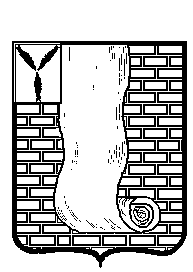  АДМИНИСТРАЦИЯКРАСНОАРМЕЙСКОГО МУНИЦИПАЛЬНОГО РАЙОНА САРАТОВСКОЙ ОБЛАСТИПОСТАНОВЛЕНИЕО предоставлении разрешения на отклонение от предельных параметров разрешенного строительства для земельного участка, расположенного по адресу: Саратовская область, Красноармейский район, с. Садовое, ул. Ленина, д. 12/1В соответствии со статьей 39, 40 Градостроительного кодекса РФ, Правилами землепользования и застройки муниципального образования город Красноармейск,  утвержденными решением Совета муниципального образования город Красноармейск Красноармейского муниципального района Саратовской области от 23.12.2011г. № 14/98 (с изменениями от 28.05.2014 г. № 9/35; 29.01.2016г. № 09; 20.06.2016г. № 07/33;  30.11.2016г. № 12/64; 21.12.2016г. № 13/73; 24.01.2018г. № 04; 29.06.2018г. № 48; 17.04.2019г. №19/29;17.04.2019г. № 19/31; 29.05.2019г. №19/44; 14.08.2019г. № 19/63; 16.10.2019г. № 07), на основании рекомендаций Комиссии по подготовке правил землепользования и застройки муниципальных образований Красноармейского муниципального района и внесению в них изменений, заключения о результатах публичных слушаний по вопросу предоставления на отклонение от предельных параметров разрешенного строительства для земельного участка, расположенного по адресу: Саратовская область, Красноармейский район, с. Садовое, ул. Ленина, д. 12/1, администрация Красноармейского муниципального района  ПОСТАНОВЛЯЕТ:       	1. Предоставить разрешение на отклонение от предельных параметров разрешенного строительства для земельного участка площадью 925,59 кв.м., с кадастровым номером: 64:16:130420:24, с разрешенным использованием «Для ведения личного подсобного хозяйства», расположенного по адресу: Саратовская область, Красноармейский район, с. Садовое, ул. Ленина, д. 12/1, от значения «минимальные отступы от границ соседнего участка до жилого дома – 3 м» до значения «минимальные отступы от границ соседнего участка до жилого дома – 2,0 м» от северо-западной границы земельного участка.       	2. Организационно - контрольному отделу администрации Красноармейского муниципального района Саратовской области опубликовать настоящее постановление, путем размещения на официальном сайте администрации Красноармейского муниципального района Саратовской области в информационно - телекоммуникационной сети «Интернет».3. Настоящее постановление вступает в силу с момента его официального опубликования (обнародования).Глава Красноармейского муниципального района                                                                       А.В. Петаевот10 апреля 2020г.№265от10 апреля 2020г.№265г. Красноармейск